Наши годы летят.Наши годы, как  птицы. Вот почти незаметно прошел   2016 год . Уже далеко позади, Новогодние праздники, веселые любимые. У нас ,в Верх Рождественском клубе замечательно прошли праздничные дни, для детей, молодежи и для взрослых. Собрались и пенсионеры,  все желающие. Очень праздничное убранство .помещения, музыка, песни ,веселье.  Юмористические новогодние представления, сценки  на тему русских народных  сказок, с  участием бабы яги, красной шапочки, Василисы  Прекрасной , Ивана  Дурака и других. Всех очаровали гости из Италии, а  про     цыганский танец  можно рассказывать долго . Ансамбль «Околица» порадовал своими  исполнением  новых  песен . Дед мороз и снегурочка проводили  лоторею , загадывали  загадки  многое  другое. Хочется поблагодарить  культорганизатора  клубом  Козюкову Т.А. за ее  работу и наших активистов   Головнину Е.И. ,Щекалеву А.И., Смыслову Л.А., Халдину Л.И. ,Глумову  М.А. , Шадрину К И. и  других.                                                                                  Бородкина А.И.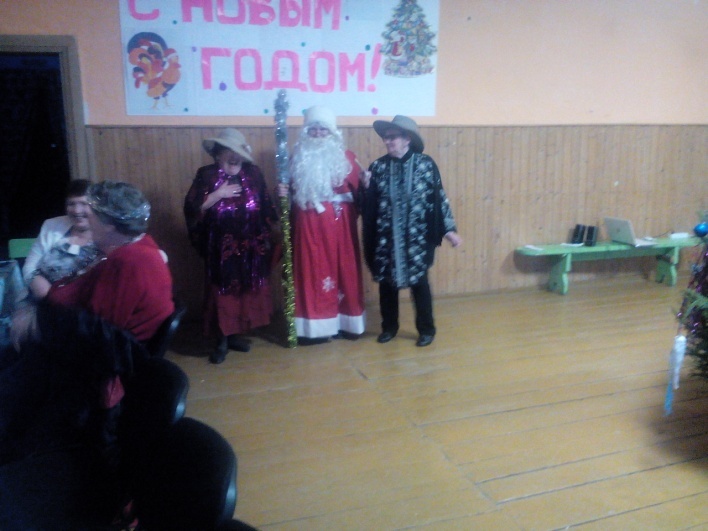 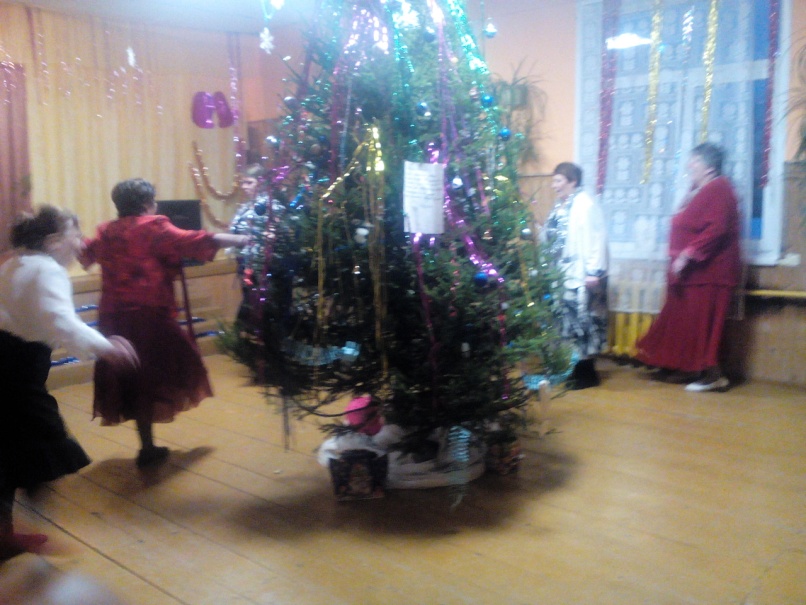 